Ödev Verilme Tarihi: 14.02.2024   / Ödev Teslim Tarihi: 20.02.2024   /   Konu: Scratch-1YAPILACAKLARScratch programını bilgisayarınıza kurunuz veya scratch sitesine ücretsiz üye oluşturunuz.Sahne dekorunu scratch galerisinden 4 farklı dekor olacak şekilde ayarlayınız. Eklenilen 4 dekoru sürekli olarak 3 saniye aralıklarla değişecek şekilde ayarlayınız.Sahneye kukla alanından 3 farklı top ve 1 papağan ekleyiniz. (Topları kendiniz çizebilir, bilgisayardan yükleyebilir veya galeriden seçebilirsiniz.)Papağan yeşil tuşa her basıldığında sol taraftan başlayacak ve duvara sekip geri dönerek hareket edecektir.Bu etkinlikteki amaç, topların her birini farklı tuşlar kullanarak çalıştırmak olacak. Bu amaçla;İlk topumuz yeşil bayrağa tıklanınca sürekli olarak 15 derece sağa dönmeye başlayacak. (Bu sırada 2. ve 3.toplarımız hareketsiz olacak.İkinci topumuz kuklaya tıklayınca (topun üstüne tıklayınca) sürekli olarak 15 derece sola dönmeye başlayacak.Üçüncü topumuz kendi isminizin baş harf tuşuna basınca sürekli olarak 15 derece sağa dönmeye başlayacak.Aynı anda üç topumuzun hareket etmesi olayı sırasıyla yeşil bayrağa tıklayınca, kuklaya tıklayınca ve kendi isminizin baş harf tuşuna basınca işlemleri gerçekleştiğinde olacak.Yapılan çalışmalar kaydedilerek whatsapp veya mail yoluyla bana ulaştırılacaktır. Çalışmaların fotoğrafı değil asılları atılacaktır. // mail: mrtcn.ymn35@gmail.com Çalışma Sonu GörselleriDekor kodları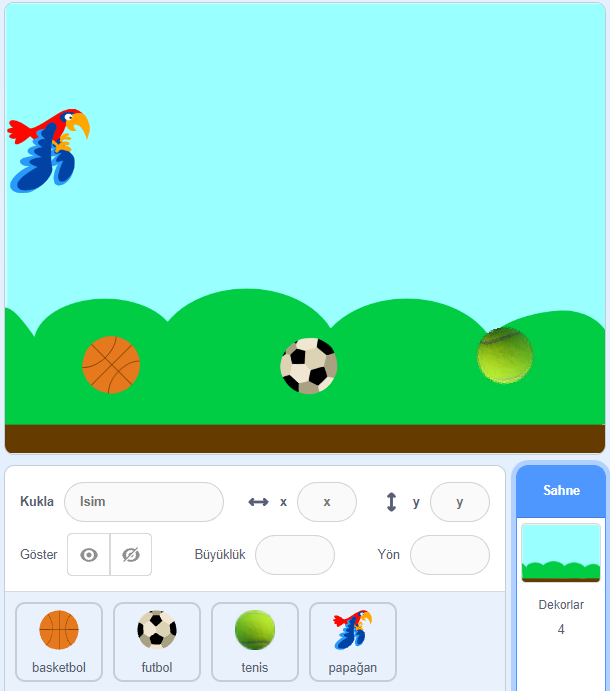 Dekor kodlarıDekor kodlarıPapağan kodları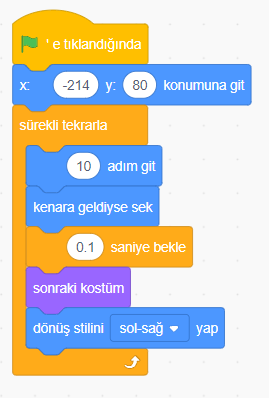 Top1 kodları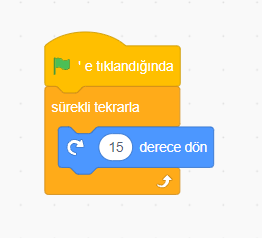 Top2 kodları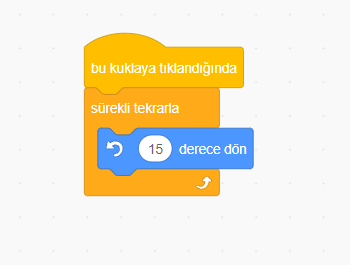 Top3 kodları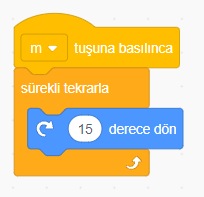 Dekor kodları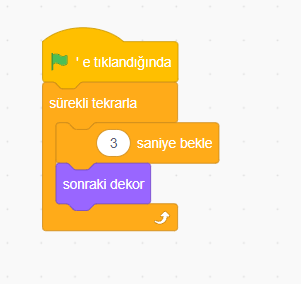 